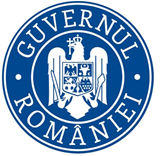                                                                                C.C.R.P./30.09.2019COMUNICAT DE PRESĂ În perioada 23.09.2019 – 27.09.2019, Compartimentul Control Muncă Nedeclarată, din cadrul Inspectoratului Teritorial de Muncă Gorj, a întreprins 31 de controale care au vizat relaţiile de muncă dintre angajaţi şi angajatori, fiind aplicate amenzi în cuantum de 53.000 de lei. De asemenea, s-au dispus 109 măsuri de remediere a deficienţelor constate, obligatorii în sarcina angajatorilor.„În domeniul securităţii în sănătăţii în muncă, în aceeaşi perioadă, au fost efectuate 23 de controale, fiind aplicate sancţiuni în valoare de 11.500 de lei, două dintre acestea, în sumă de 4.000 de lei fiecare, fiind dispuse în dosarul de cercetare deschis de către I.T.M. Gorj în urma accidentului de muncă colectiv produs, la data de 18.04.2019, în localitatea Stoina. Acestea au fost aplicate pentru nerespectarea, de către beneficiarul lucrării, a normelor stabilite de către Hotărârea de Guvern nr. 300/2006 privind cerinţele minime de securitate şi sănătate pentru şantierele temporare sau mobile”, a declarat George Octavian Romanescu, inspector şef al Inspectoratului Teritorial de Muncă Gorj.Neli Matei,Purtător de cuvânt I.T.M. Gorj